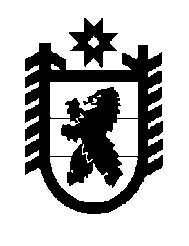 Российская Федерация Республика Карелия    РАСПОРЯЖЕНИЕГЛАВЫ РЕСПУБЛИКИ КАРЕЛИЯО заместителе Председателя Государственного контрольного комитета Республики КарелияНазначить с 7 мая 2015 года Бобылева Алексея Владимировича заместителем Председателя Государственного контрольного комитета Республики Карелия на срок полномочий Главы Республики Карелия              А.П. Худилайнена.            Глава Республики  Карелия                                                             А.П. Худилайненг. Петрозаводск7 мая  2015 года № 156-р 